Факультет фізичного вихованняПолтавського національного педагогічного університету імені В. Г. КороленкаФакультет фізичного вихованняПолтавського національного педагогічного університету імені В. Г. КороленкаФакультет фізичного вихованняПолтавського національного педагогічного університету імені В. Г. Короленка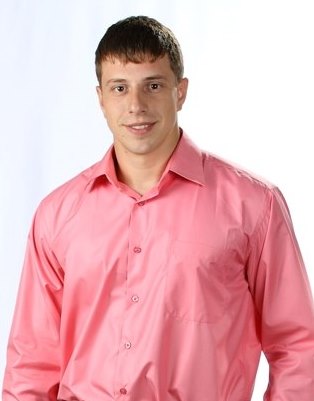 ПрізвищеЛисенкоІм’я ІванПо батьковіВолодимировичДата народження07.07.1989Терміни навчання на факультеті фізичного вихованняВступ –2017р.Випуск– 2019р.Спеціальність, кваліфікація за дипломом«Середня освіта. Фізична культура»Магістр середньої освіти(Фізична культура). Вчитель фізичної культури. Викладач фізичної культури.ДосягненняПереможець другого регіонального туру всеукраїнського конкурсу «Учитель року – 2019», учасник третього всеукраїнського туру цього конкурсу.Спогади про навчання, роль факультету в професійному і особистісному становленніДисциплінованість, порядність, людяність – це факультет фізичного виховання. Всі викладачі висококваліфіковані спеціалісти – майстри своєї справи, які завжди зрозуміють, допоможуть і підтримають. Саме завдяки тим педагогічним прийомам і методам, які я вивчав тут мені вдалося досягти багато у своїй педагогічній кар’єрі. Дисциплінованість, порядність, людяність – це факультет фізичного виховання. Всі викладачі висококваліфіковані спеціалісти – майстри своєї справи, які завжди зрозуміють, допоможуть і підтримають. Саме завдяки тим педагогічним прийомам і методам, які я вивчав тут мені вдалося досягти багато у своїй педагогічній кар’єрі. 